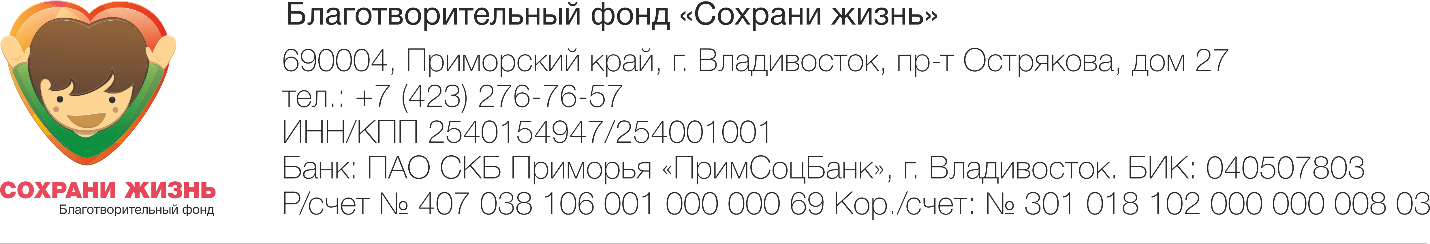 сайт фонда: www.sohrani-zhizn.ru                              инстаграм: sohranizhiznОтчёт о деятельности фонда «Сохрани  жизнь» помощь детям с  онкогематологическими  заболеваниямиза  1 квартал.Под опекой  фонда «Сохрани  жизнь» находиться на данный период 513 семей у которых дети болеют онкогематологическими и другими тяжёлыми заболеваниями.За 1 квартал 2020 г. мы помогли 756 раз.Основные виды помощи которую мы оказали за этот период составили:авиаперелеты -60 разприобретение лекарств -2 разаобследования крови (в диагностическом центре «ТАФИ-Диагностика) - 73 разаотправка анализов костного мозга в г.Москву -11 разобследования и консультации (в том числе на ретинокамере)-81проживание в г.Москва во время прохождения там лечения -27средства гигиены (влажные салфетки, памперсы)-449энтеральное питание-112городские  мероприятия  проведённые в 1 квартале 2020 г. Благотворительный концерт «Музыка на здоровье» посвящённый международным дням онкологии.  состоялся  8 февраля, в Католическом приходе Пресвятой Богородицы. Участниками концерта  стали: юные победители престижных международных музыкальных и телевизионных конкурсов, за плечами которых тяжелая борьба с онкозаболеванием  скрипач -Вильям Хайло из г. Москвы;  финалист телевизионных конкурсов «Ты супер!», «Добрая волна» и детского «Евровидения» и не зрячий  вокалист Даниил Хачатуров г. Самара; под руководством титулярной органистки кафедрального собора в Москве Марины Омельченко. Также на сцене выступали: солист Приморской сцены Мариинского театра Дмитрий Неласов и ансамбль камерной музыки «Regina angelorum» , а  также  Приморские  дети с онкогематологическими заболеваниями. С мероприятия собрано 100 000 руб. 4 февраля –Официальный, торжественный запуск международного образовательно –терапевтического проекта  «Сказки  на  здоровье. Всемирная коллекция»во Владивостоке в стенах краевой  клинической  больнице №1. Цель проекта- запись  аудио сказок  совместно с  известными актёрами, ведущими, общественными деятелями, депутатами, представителями администрации и бизнеса совместно с детьми и для  детей  находящихся на  длительном лечении, для  выведения больных из состояния  депрессий и отвлечение от болезни. Записано более 80 сказок, историй  и стихов  со всего мира.Благотворительный -семейный праздник «Добрый зайка»  Свой  день рождения  директор фонда  Горковенко Светлана  решила  провести, как  благотворительное мероприятие для  помощи детям с  онкогематологическими заболеваниями. Было собрано около 30 000 рублей. На  регулярной  основе  проводится  акция   «Коробка  храбрости», благодаря  которой  у  нас в  отделении всегда  есть не  большие  игрушки, мотивирующие  детей  на  различные  болезненные манипуляции и т.д.  Мероприятия проводимые в стенах онкогематологического центра. Психологом проведено-80 консультаций В отделении проведено -22 мероприятия Из них: Мастер- классы по рисованию и с использованием  техник: Эбру и право полушарие, в рамках проекта «Рисую, мечтаю, Живу» который  частично поддерживается  на субсидию.Проведены  различные мастер классы по лепке, аппликации, 3D ручки.Прочтение  сказок  для  детей, мастер-классы  по  постановке речи и голоса, запись совместная  с известными людьми и детьми в рамках проекта «Сказки на  здоровье. Всемирная  коллекция»Проведены концерты с привлечением сторонних организаций к 23 февраля, 8  марта , детям медперсоналу  и родителям подарены  подарки.Проведение  в отделении онкологии  праздника посвящённого масленице больничным клоуном.Ко дню 8 марта проведена  в ономатологическом   центре  акция  «Я прекрасная» для  мам находящихся  на  лечении с детьми. Цель- дать почувствовать мамам поддержку  из вне, показать, что  не смотря  на  болезнь ребёнка, они остаются  быть красивыми, женственными. Благодаря  взаимодействию салонов, мама делают макияж,  причёски, стилисты  делают образы и проводят фотосессии. Красивые фото дарятся  на  память.Ко дню 8 марта провели  мастер-классы  по изготовлению традиционных японских букетов икебан из цветов для  мам, и медицинского персонала.  Обучающий  мастер класс провели  супруга  японского консула  и супруга губернатора  Приморского края.  Позже  состоялось поздравление и вручение подарков самим губернатором Приморского края Олегом  Кожемяко и автором проекта  «Сказки на  здоровье» Сергеем Мудровым из Москвы. Всю информацию можно проверить или посмотреть более подробно  в социальных сетях фонда. Сети фонда: https://www.instagram.com/sohranizhizn/Фейсбук : https://www.facebook.com/sohranizhiznИ в отчётах на  сайте  фонда https://sohrani-zhizn.ru/o-nas/otchyoty/сми 2020 январьанонс концерта  «Музыка на  здоровье» и запуск  «сказок  на  здоровье»https://primamedia.ru/news/903438/-   сказки  на  здоровье 
http://primorye24.ru/news/post/124252-vladivostokcev-priglashayut-na-blagotvoritelnyy-organnyy-koncert
https://vladnews.ru/2020-01-25/165906/vladivostokcev_priglashayut
http://www.nia-rf.ru/news/society/54964
https://vl.aif.ru/society/deti_pobedivshie_onkologiyu_rasskazhut_o_zhizni_cherez_muzyku
https://glasnarod.ru/novosti/2-raznye-novosti/295555-pobedivshie-onkologiyu-deti-primut-uchastie-v-blagotvoritelnom-konczerte-v-primore
https://primorsky.ru/news/182715/февральмероприятия: 4 февраля Презентация  «Сказки на  здоровье» состоялось в актовом зале  больнице 8 февраля «Музыка  на  здоровье» в  храме  пресвятой  богородице 200 человек https://primamedia.ru/news/903438/ https://glasnarod.ru/novosti/2-raznye-novosti/299664-vo-vladivostoke-dan-start-vserossijskoj-akczii-lskazki-na-zdorover?utm_source=yxnews&utm_medium=desktop&utm_referrer=https%3A%2F%2Fyandex.ru%2Fnews https://vestiprim.ru/news/ptrnews/86719-sergej-mudrov-o-blagotvoritelnom-koncerte-ego-uchastnikah-detjah-kotorye-pobedili-rak.html?utm_source=yxnews&utm_medium=desktop&utm_referrer=https%3A%2F%2Fyandex.ru%2Fnews https://otvprim.tv/society/primorskij-kraj_05.02.2020_85778_blagotvoritelnyj-kontsert-muzyka-na-zdorovje-sostoitsja-vo-vladivostoke.html?utm_source=yxnews&utm_medium=desktop&utm_referrer=https%3A%2F%2Fyandex.ru%2Fnews https://otvprim.tv/society/primorskij-kraj_04.02.2020_85771_muzyka-tvorchestvo-i-skazki--neobychnye-pomoschniki-v-lechenii-detskikh-boleznej.htmhttps://www.youtube.com/watch?v=9roQwAjJssY 8 каналhttp://www.vlc.ru/event/news/32928Музыка на здоровье http://primorye24.ru/news/post/124252-vladivostokcev-priglashayut-na-blagotvoritelnyy-organnyy-koncerthttps://vladnews.ru/2020-01-25/165906/vladivostokcev_priglashayuthttp://www.nia-rf.ru/news/society/54964https://vl.aif.ru/society/deti_pobedivshie_onkologiyu_rasskazhut_o_zhizni_cherez_muzyku https://glasnarod.ru/novosti/2-raznye-novosti/295555-pobedivshie-onkologiyu-deti-primut-uchastie-v-blagotvoritelnom-konczerte-v-primorehttps://primorsky.ru/news/182715/мартСказки  на  здоровье Тасс-https://tass.ru/obschestvo/8120935Мнение  о конституции Горковенко - https://primamedia.ru/news/923753/https://primpress.ru/article/51436https://vostokmedia.com/news/politics/14-03-2020/pozitsiya-valentiny-tereshkovoy-ne-dolzhna-privodit-k-oskorbleniyam-cheloveka-primortsyhttps://otvprim.tv/society/primorskij-kraj_06.03.2020_86359_malenkikh-patsientov-onkogematologicheskogo-tsentra-poznakomili-s-ikebanoj.htmlhttps://www.dv.kp.ru/daily/27100/4173713/Икебаны  к 8  марта  с супругой  консула  японии и супругой  Кожемякоhttps://otvprim.tv/society/primorskij-kraj_06.03.2020_86359_malenkikh-patsientov-onkogematologicheskogo-tsentra-poznakomili-s-ikebanoj.html 